Výhradní dovozce Air Creative pro Českou a Slovenskou republiku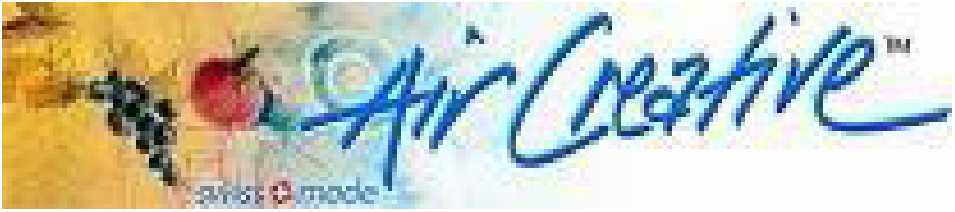 Jan Saidl, Jana Zajíce 8, 17000 Praha 7IČ:67668933 DIČ: CZ6907030351 Mobil: xxxxxxxxxxSkypexxxxxx EmailxxxxxxxxxxxxxxxxxxxxxDomov pro seniory Háje příspěvková organizace zřizovatel hlavní město Praha K Milíčovu 734/1, 149 00 Praha 4V Praze dne 18.06.2023Věc: Akceptace objednávky Dobrý den,tímto potvrzuji a Vaši objednávku č. 245/2023 ze dne 14.06.2023 Děkuji S pozdravem Jan Saidl